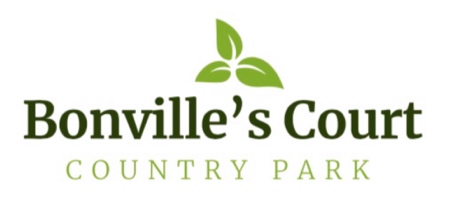 BOOKING FORMLEAD NAMETitle:	     First Name:				Last Name:				           Age Group:OTHERS IN PARTYTitle:	     First Name:				Last Name:				           Age Group:Title:	     First Name:				Last Name:				           Age Group:Title:	     First Name:				Last Name:				           Age Group:Title:	     First Name:				Last Name:				           Age Group:Title:	     First Name:				Last Name:				           Age Group:Any Pets: (details: £20 per pet).				Accommodation Booking:							Anthracite Cottage:			Courtlands:							Sovereign Suite:			Tower Cottage:YOUR ADDRESSHouse Number/Name & Street:				Address Line 2:				         Town:							County:				Postcode:YOUR CONTACT INFORMATIONemail address:								Contact Number:           Join our mailing list for special offers and news?					Estimated time of arrival:OTHER INFORMATIONVehicle Registration:			Additional Requirements:?	Any Special Requests/Information:					Travel Cot:	 Free					Highchair:	 Free					Gym/Spa:	 Extra, see tariff					(Sovereign Suite Free)SIGNATURESName:					Signature:					Date: